Csongrád Város Polgármesterétől							Száma: FJL/249-1/2024Előadó: Dencs NikolettE L Ő T E R J E S Z T É SCsongrád Városi  Önkormányzat Képviselő-testületének2024. március 21-i  üléséreTárgy: „Önkormányzati épületek energetikai korszerűsítése” (TOP_Plusz-2.1.1-21) pályázat benyújtása – GEO-LÉT -  a Csongrádi Gyógyfürdő és Uszoda energetikai korszerűsítéseTisztelt Képviselő-testület!Magyarország Kormánya pályázati felhívást tett közzé TOP_Plusz-2.1.1-21 kódszámmal az önkormányzati tulajdonú ingatlanok energetikai korszerűsítésére vonatkozóan.A pályázati felhívás támogatható tevékenységei között szerepelő 2.1.1.9) pontjára -helyi, térségi jelentőségű gyógyfürdők energetikai célú fejlesztése, korszerűsítése – pályáznánk.A fejlesztés célja a fürdő területén megvalósuló energetikai korszerűsítések megvalósítása a gyógyfürdő szolgáltatásaihoz kapcsolódóan – termálkút létesítése, a keletkező hulladékhő fürdőn kívüli hasznosítása, gépészeti rendszer korszerűsítése, épület és technológiai automatizálási tevékenység. A fejlesztés eredményeként az önkormányzati tulajdonú ingatlanok energiafogyasztásának csökkentése, fenntarthatóbbá téve a könyvtár, a Szentháromság téri orvosi rendelő, a művelődési ház és a városi gyógyfürdő üzemeltetését, költségvetési megtakarítást elérve.A projektből  az alábbi fejlesztések valósulnának meg:új termálkút fúrásaaz új kút eldobott hőenergiájának a fürdőn kívüli hasznosítása (3 épület termálenergiával való ellátása)a gyógyfürdő gépészeti rendszerének korszerűsítésea fürdő szellőzőrendszerének fejlesztése (ÜHG csökkenést elérve)A pályázat forrását az Európai Regionális Alap (ERFA) és Magyarország költségvetése társfinanszírozásban biztosítja.A támogatási kérelem benyújtására konzorciumi formában is van lehetőség. Élve ezen lehetőséggel a pályázatot az önkormányzat a Csongrádi Közmű Szolgáltató Kft.-vel konzorciumban együttműködve kívánja beadni. Az előterjesztéshez mellékletként csatolásra kerül konzorciumi megállapodás minta is.A pályázat formája vissza nem térítendő támogatás. A pályázat fenntartási ideje: 5 évA pályázat benyújtásának határideje: 2024.02.02.-2024.03.31.Támogatási intenzitás mértéke: 100%A pályázat tervezett teljes költségvetése:  bruttó 1 077  742 270,- FtA projekt címe: GEO-LÉT -  a Csongrádi Gyógyfürdő és Uszoda energetikai fejlesztéseJavaslom a fentiek alapján a pályázati programban való részvételt, a 100%-os intenzitású támogatás lehetőséget biztosítana a városi gyógyfürdő  energetikai fejlesztésére, melyre az önkormányzatnak saját forrásból keretei nincsenek. Kérem Tisztelt Képviselő-testületet az előterjesztés megvitatására, és a határozati javaslat elfogadására.HATÁROZATI JAVASLATA Képviselő-testület megtárgyalta: „Önkormányzati épületek energetikai korszerűsítése”(TOP_Plusz-2.1.1-2) pályázat benyújtása – GEO-LÉT -  a Csongrádi Gyógyfürdő és Uszoda energetikai korszerűsítése című előterjesztést és az alábbi határozatot hozza: A Képviselő-testület a csongrádi 662/1 hrsz-n, a Csongrádi Gyógyfürdő és Uszoda energetikai korszerűsítéséhez kapcsolódó   TOP_Plusz-2.1.1-21 számú pályázat benyújtását jóváhagyjaA Képviselő-testület felhatalmazza a Polgármestert a Konzorciumi együttműködési megállapodás aláírására.A Képviselő-testület felhatalmazza a Polgármestert a pályázat benyújtására.Határidő: 2024. március 31.Felelős: Bedő Tamás polgármesterErről értesítést kapnak:A Képviselő-testület tagjaiBedő Tamás polgármesterFejlesztési és Üzemeltetési IrodaGazdálkodási IrodaCsongrád, 2024. március 11.    Bedő Tamás    polgármester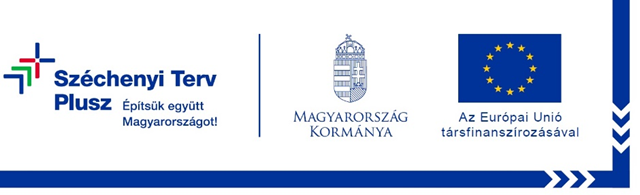 KONZORCIUMI EGYÜTTMŰKÖDÉSI MEGÁLLAPODÁSTámogatási kérelem benyújtására1. Jelen konzorciumi együttműködési megállapodás (a továbbiakban Megállapodás) aláírásával a 2. pontban megnevezett szerződő felek konzorciumot hoznak létre abból a célból, hogy a Terület- és Településfejlesztési Operatív Program Plusz keretében a TOP_PLUSZ–2.1.1-21 kódszámú, Önkormányzati épületek energetikai korszerűsítése című felhívásra (a továbbiakban: felhívás) támogatási kérelmet nyújtsanak be, és a támogatási kérelem támogatása esetén az abban foglalt célt közös együttműködéssel megvalósítsák. A támogatási kérelem címe: GEO-LÉT – a Csongrádi Gyógyfürdő és Uszoda energetikai korszerűsítése2. A konzorcium tagjai (a továbbiakban Tagok) az alább felsorolt intézmények, szervezetek és személyek, akik az 1. pontban megjelölt támogatási kérelemben meghatározott cél(ok) megvalósításában a támogatási kérelemben foglaltaknak megfelelően a jelen Megállapodás keretei között részt vállalnak:A Konzorcium vezetőjének a jelen Megállapodás aláírásával a Tagok Csongrád Városi Önkormányzatot (a továbbiakban Vezető-t) választják.3. Jelen Megállapodás aláírásával a Tagok Polgári Törvénykönyvről szóló 2013. évi V. törvény 6:11. §-a és 6:15. §-a alapján meghatalmazzák a Vezetőt, hogy helyettük és nevükben a támogatási kérelmet aláírja, benyújtsa és a támogatási kérelem elbírálása során a konzorciumot képviselje.A Tagok kijelentik, hogy a támogatási kérelemben foglaltakat ismerik, és az abban foglaltakat magukra nézve kötelezőnek ismerik el. 4. Jelen Megállapodás aláírásával a Tagok kötelezettségek vállalnak arra, hogy a támogatási kérelem támogatása esetén a projektet az abban foglaltak szerint megvalósítják, és ennek érdekében együttműködnek.5. Tagok kijelentik, hogy a felhívás részét képező „Konzorciumi együttműködési megállapodás támogatásban részesített projekt megvalósítására” című dokumentumot ismerik, és a támogatási kérelem támogatása esetén az abban foglalt tartalommal, valamint a támogatási kérelemben és a támogatási kérelemről hozott döntésében foglalt tartalommal szerződést kötnek.6. Jelen Megállapodás a támogatási kérelem mellékletét képezi.7. Jelen Megállapodás megszűnik, ha a támogatási kérelem nem részesül támogatásban, illetve ha a Tagok a projekt megvalósítására konzorciumi együttműködési megállapodást kötnek.A Tagok a Megállapodást átolvasták, és közös értelmezés után, mint akaratukkal és elhangzott nyilatkozataikkal mindenben egyezőt aláírták.8. A Tagok egyéb megállapodásai:_________________________________……………………………………………………..Szervezet neve:Csongrád Városi ÖnkormányzatPostacím:6640 Csongrád, Kossuth tér 7.Székhely:6640 Csongrád, Kossuth tér 7.Azonosító szám (törzs-szám/cégjegyzékszám):726896Adószám:15726896-2-06Aláírásra jogosult képviselője:Bedő Tamás polgármesterSzervezet neve:Csongrádi Közmű Szolgáltató Kft.Postacím:6640 Csongrád, Erzsébet u. 25.Székhely:6640 Csongrád, Erzsébet u. 25.Azonosító szám (törzs-szám/cégjegyzékszám):06 09 014866Adószám:11703642-2-06Aláírásra jogosult képviselője:Ádám Erika ügyvezetőKonzorcium vezetője..............................................Bedő TamáspolgármesterCsongrád Városi Önkormányzata P.H.Aláírás dátuma:Csongrád, 2024. március …..konzorciumi tag..............................................Ádám ErikaügyvezetőCsongrádi Közmű Szolgáltató Kft.P.H.Aláírás dátuma:Csongrád, 2024. március …..